PROCESSO SELETIVO MESTRADOEDITAL PROARQ/POSGRAP/UFS nº05/2014LISTA DE PRESENÇASEGUNDA ETAPA / DEFESA DE PROJETO                                                                                                                                                               16/01/2015                        PROF. DR. PAULO JOBIM CAMPOS MELLOPRESIDENTE DA COMISSÃO DE SELEÇÃO E ADMISSÃO/PROCESSO SELETIVO MESTRADO/ EDITAL Nº05/2014/PROARQ/POSGRAP/UFSPROF. DR. JENILTON FERREIRA SANTOS1ª EXAMINADOR DA COMISSÃO DE SELEÇÃO E ADMISSÃO/PROCESSO SELETIVO MESTRADO/ EDITAL Nº05/2014/PROARQ/POSGRAP/UFSPROF. DR. FERNADO OZORIO DE ALMEIDA2º EXAMINADOR DA COMISSÃO DE SELEÇÃO E ADMISSÃO/PROCESSO SELETIVO MESTRADO/ EDITAL Nº05/2014/PROARQ/POSGRAP/UFS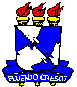 UNIVERSIDADE FEDERAL DE SERGIPEPRÓ-REITORIA DE PÓS-GRADUAÇÃO E PESQUISAPROGRAMA DE PÓS-GRADUAÇÃO EM ARQUEOLOGIA – PROARQ----------------------------------------------------------------------------------------------------Campus de Laranjeiras – UFS / Rua Samuel de Oliveira, s/n / Centro, Laranjeiras, SE - CEP: 49170-000,Telefone: (79) 3281-2939 / email: proarq.ufs@gmail.com / http://www.pos.ufs.br/arqueologiaNOMEHORÁRIOASSINATURAALINE RIOS OLIVEIRA MOREIRA09:30JOSÉ THIAGO A. S. SILVA10:00 INGRID LOPES DE OLIVEIRA10:30GUSTAVO CABRAL MARINS11:00NINA ROSA PEREIRA LEDOUX11:30